Zadávací dokumentace„Modernizace části veřejného osvětlení ve městě Karlovy Vary NPŽP 4/2020“PŘÍLOHA Č. 6 – Podklady pro světelně-technické výpočtyTato příloha je nedílnou součástí Zadávací dokumentace a obsahuje podklady zadavatele na zpracování vzorových světelně-technických výpočtů.Pro porovnání zpracují účastníci světelně-technické výpočty dle níže uvedených parametrů stanovených pro danou pozemní komunikaci, výpočet bude podkladem pro potvrzení světelně-technických parametrů navrhovaných svítidel v souladu s normou ČSN EN 13 201. Aby bylo možné navržená řešení porovnávat, mohou být zadavatelem všechny výpočty pro porovnání zkontrolovány a přepočteny v jednotném výpočetním programu. Jako doplněk výpočtu je nutné dodat světelně-technické parametry svítidel v datové (eulumdata) i tištěné podobě (světelná vyzařovací charakteristika s jednotkami). Dále účastník dodá světelně technické výpočty pro všechny komunikace v programu DIALux evo v otevřeném formátu (formát EVO (.evo)), který je volně dostupný.V případě zkreslení jakýchkoli předaných technických informací bude účastník z výběrového řízení vyloučen bez nároku na odvolání, neboť by se jednalo o podvod. Účastník výběrového řízení bere na vědomí, že výsledky světelně-technických výpočtů dle podkladu budou následně měřeny autorizovanou osobou.Konfigurace jednotlivých úseků komunikací pro světelně technické výpočty V tabulkách níže jsou uvedeny vzorové světelně technické výpočty pro jednotlivé úseky komunikací.Pro silniční svítidla 9 vzorových úsekůPro převěsová svítidla 1 vzorový úsekÚčastník musí dodržet tyto konfigurace. Jediný parametr, který může účastník měnit je „Sklon ramene“. Tento parametr může být maximálně 10°.U všech výpočtů musí být použit udržovací činitel 0,90.Přehled rozměrů komunikace pro jednotlivé výpočty: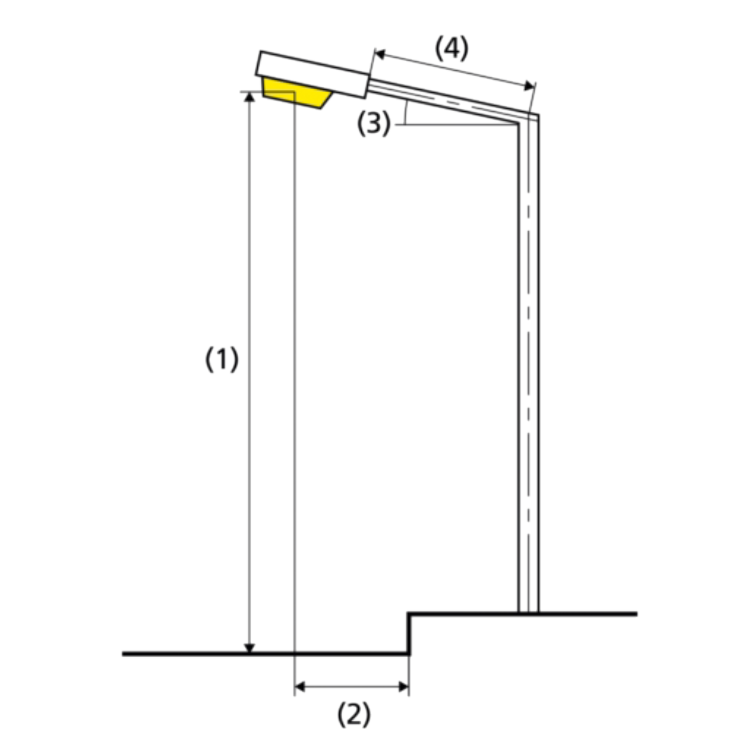 VýpočetTřída osvětleníVzdálenost sloupů (m)Šířka vozovky (m)1M4329/3/92M426103M4309/4/94M4329/4/95M4409/4/96M44211/4/117M449108M42789M4218/4/810 – převěsovéM4348Výpočet č.1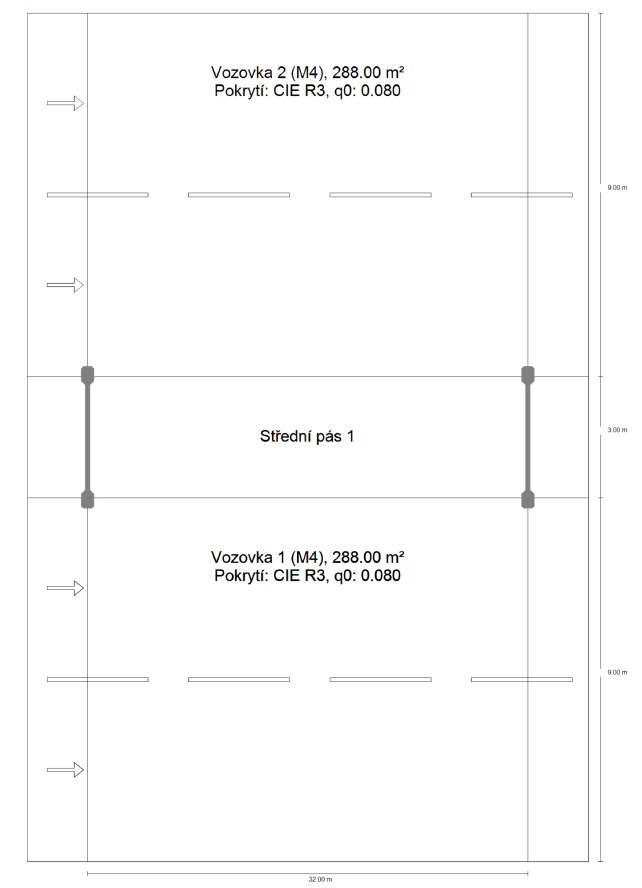 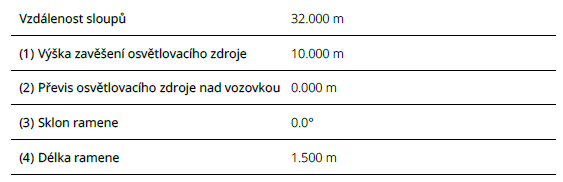 Výpočet č.2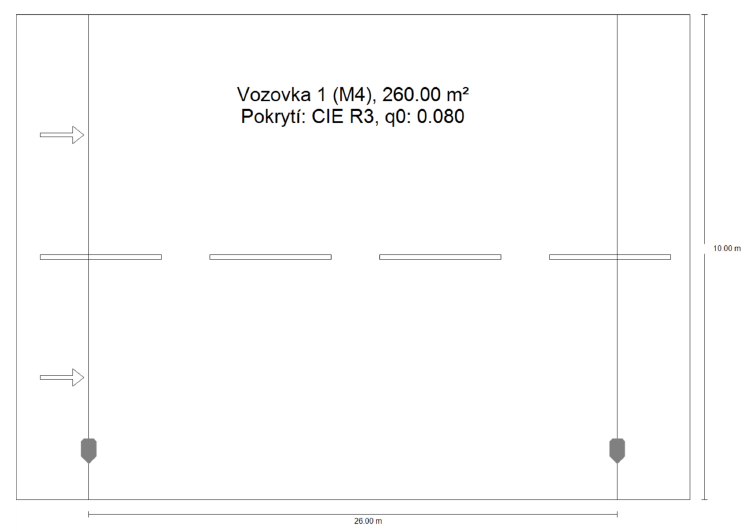 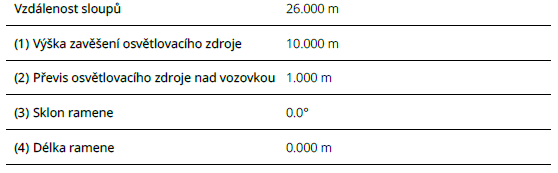 Výpočet č.3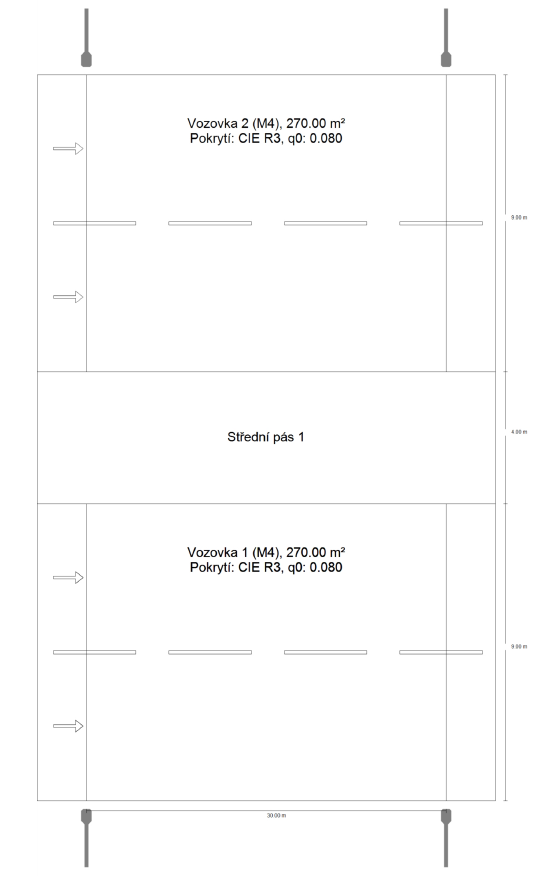 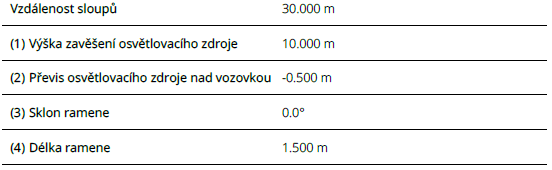 Výpočet č.4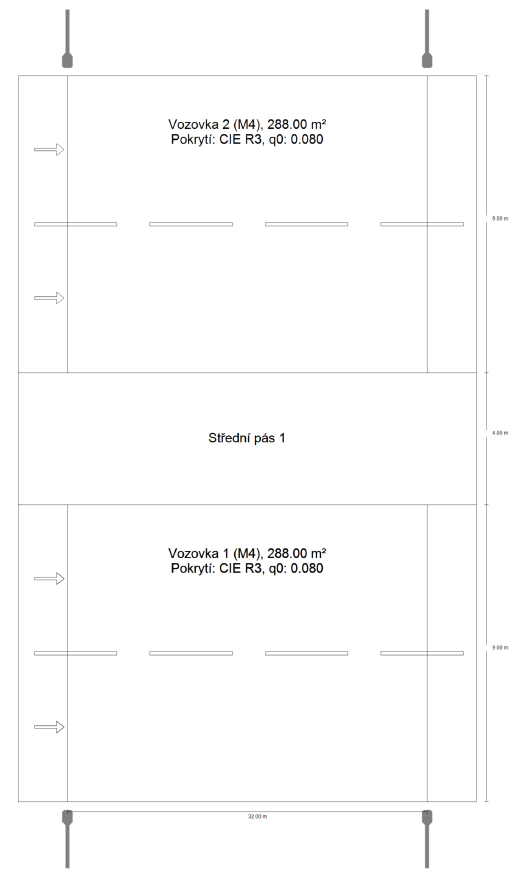 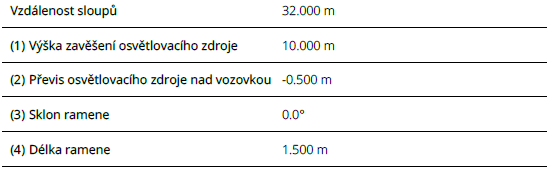 Výpočet č.5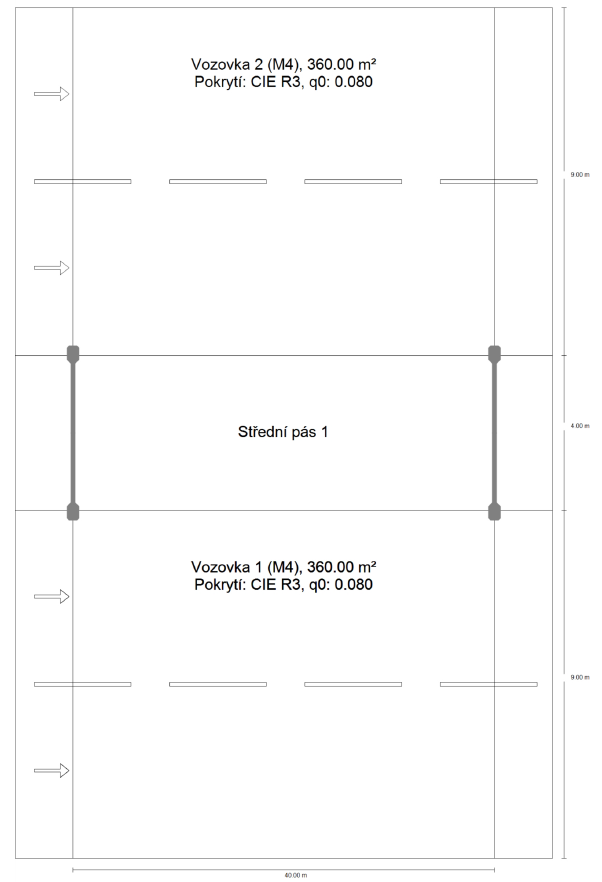 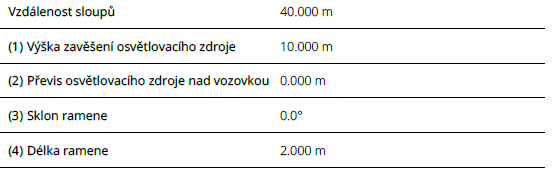 Výpočet č.6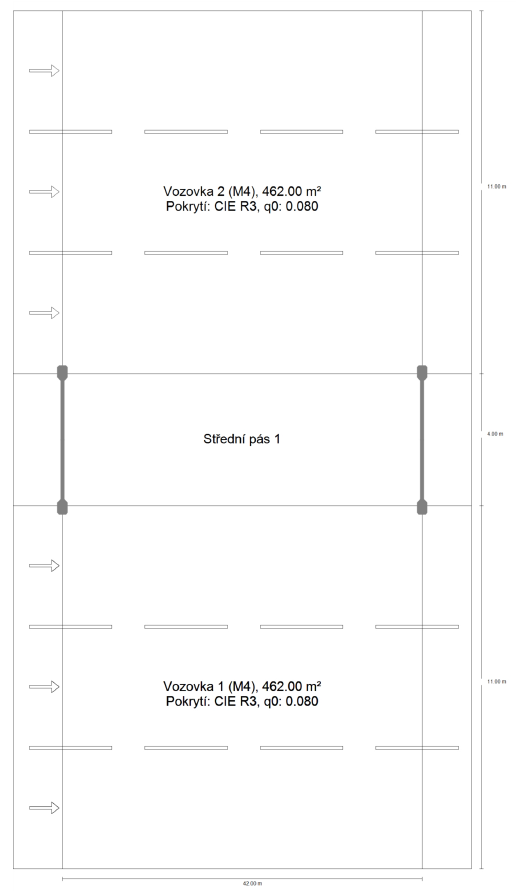 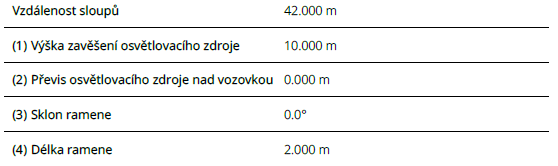 Výpočet č.7 (vystřídaná soustava)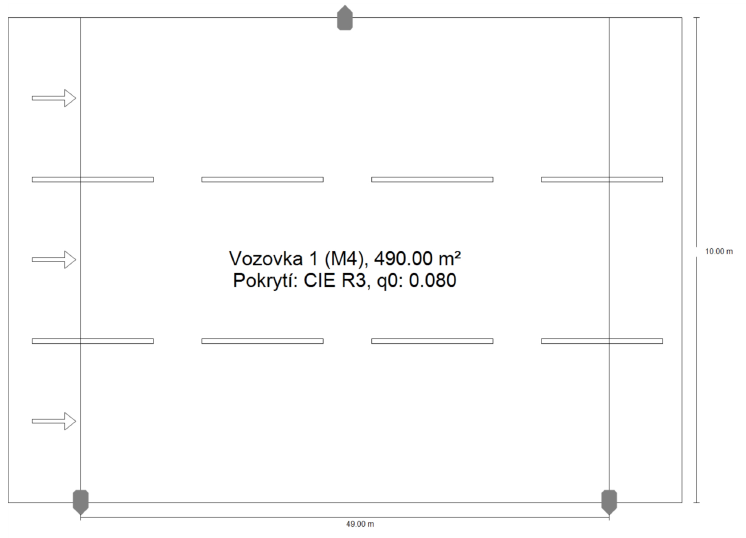 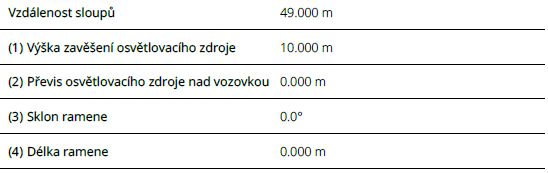 Výpočet č.8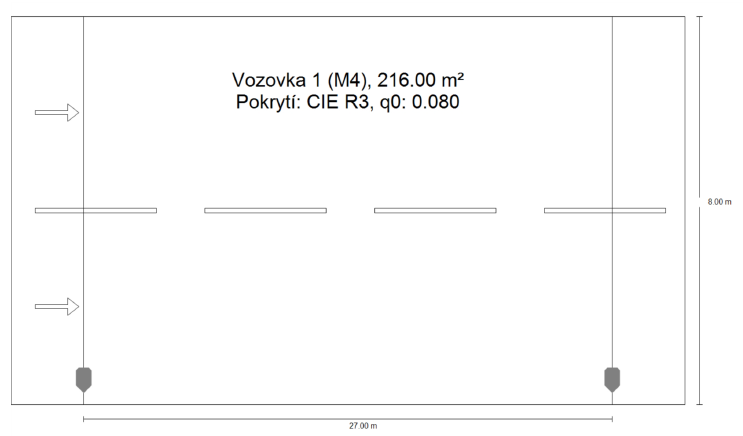 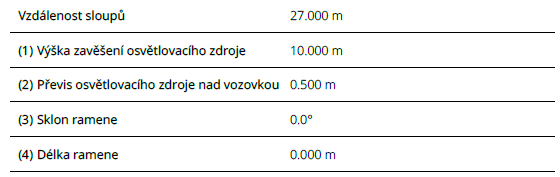 Výpočet č.9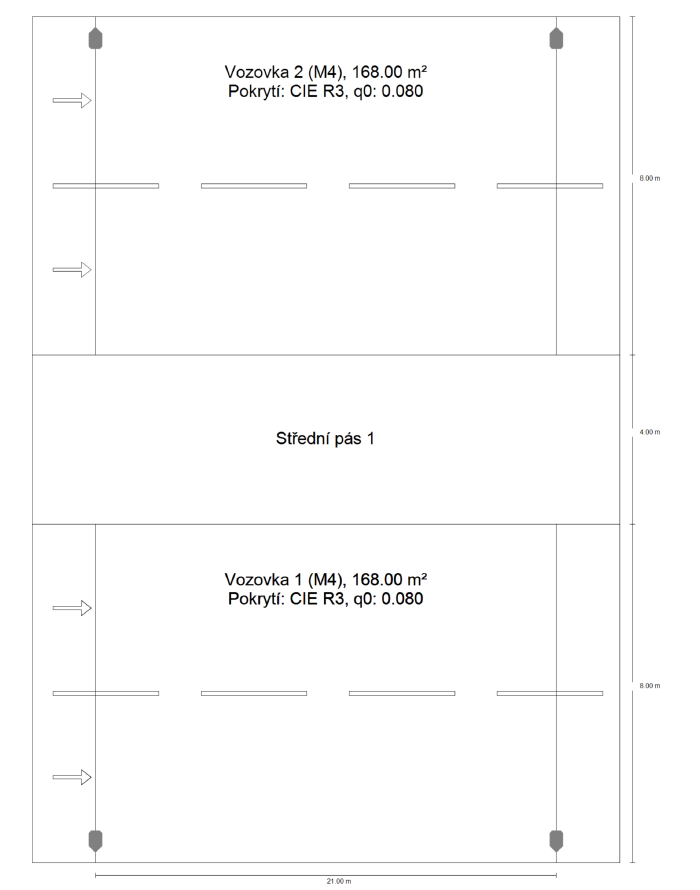 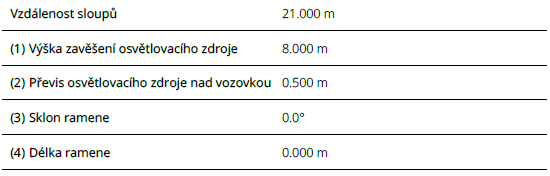 Výpočet č.10 - převěsové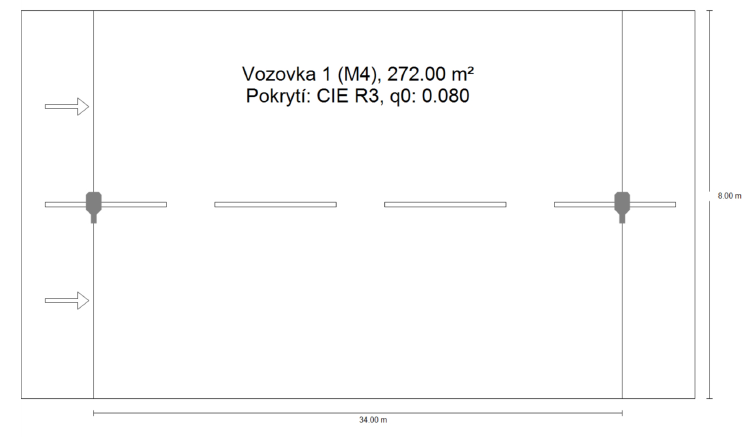 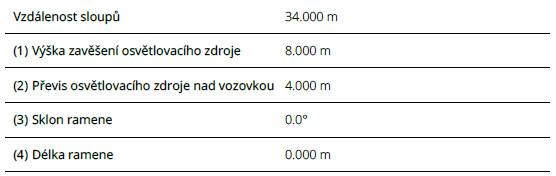 